FLOWTAST: innowacyjna płoza ślizgowa w TOP 842 CInżynierowie firmy Pöttinger opracowali kolejne innowacyjne rozwiązanie: nową płozę ślizgową, która opcjonalnie może być zamontowana w miejsce podwozia kopiującego w zgrabiarce TOP 842 C. Płoza ta zapewnia stuprocentowe kopiowanie uksztaltowania terenu blisko palców zgrabiających redukując w ten sposób zanieczyszczenie paszy. Pełnię swoich możliwości nowa płoza pokazuje szczególnie na mokrych, bagiennych łąkach, gdzie powstają głębokie ślady po kołach. Aktualne rozwiązania techniczneW podwoziach zgrabiarek stosowane są różne rozwiązania montowania kół (tandem, oś wahliwa, różna ilość kół) oraz różne systemy kół kopiujących w różnych warunkach pracy (np.MULTITAST Pöttingera do kopiowania mocno pofałdowanego terenu). Rozwiązania te gwarantują najlepsze z możliwych kopiowanie ukształtowania terenu przez zgrabiarkę i redukują w ten sposób stopień zanieczyszczenia paszy.Ślizg i kopiowanie z FLOWTASTInnowacyjny charakter nowej płozy ślizgowej FLOWTAST polega na tym, że płoza jest wykonana z odpornego na zużycie sztucznego materiału, którego opór wynikający z tarcia jest niewielki. Duża, w kształcie sierpa forma zapewnia najlepsze właściwości ślizgowe, również w warunkach, gdy  zgrabiarka jest ściągana na bok. Płoza kopiuje kontury terenu na całej szerokości roboczej karuzeli.Zalety w skróciePłoza ślizgowa to rozwiązanie, które ma pozytywny wpływ na zbiór i ekonomie pracy: amortyzujący efekt pracy płozy pozwala rozwinąć większą o 10 procent prędkość jazdy. Dzięki niedużej wibracji i spokojnej pracy zgrabiarka jest narażona na mniejsze obciążenia i mniej się zużywa. Czas przestoju na naprawy jest krótszy, bo nie dochodzi do wygięć i uszkodzeń kół kopiujących. Wzrasta za to wielkość plonu i pośrednio wydajność produkcji mleka. To dzięki redukcji zanieczyszczeń w paszy. Wierne kopiowanie ukształtowania pola na całej szerokości zgrabiania jest również zapewnione w trudnych warunkach pracy. Palce zawsze utrzymują idealny dystans od gleby.Warunki pracy, w jakich płoza ślizgowa najbardziej się sprawdziSzczególnie na problematycznych łąkach, gdzie gleba jest mokra czy bagnista, na polach z poszarpaną darnią, przy głębokich śladach po przejeździe (ścieżki technologiczne, ślady po deszczowni) lub na polach po szkodach spowodowanych przez dziki lub zwierzęta polne, płoza ślizgowa Pöttinger FLOWTAST najwyraźniej pokazuje swoje zalety . Pöttinger, specjalista od maszyn zielonkowych również w przypadku tej nowości skoncentrowała się na uzyskaniu najlepszej paszy. Dokładnie tak samo, jak w przypadku cenionych przez rolników podwozi kołowych lub systemu MULTITAST tak i tu celem jest najlepsze kopiowanie nierówności pola i ochrona paszy. Podgląd zdjęć:Pozostałe zdjęcia w jakości do druku: http://www.poettinger.at/presse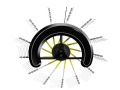 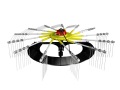 Ślizg i kopiowanie płozy FLOWTASTRównomierne kopiowanie terenu na całej szerokości pracyhttps://www.poettinger.at/de_at/Newsroom/Pressebild/4337https://www.poettinger.at/de_at/Newsroom/Pressebild/4338